Superintendent’s Memo #061-19
COMMONWEALTH of VIRGINIA 
Department of Education
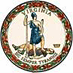 DATE:	March 15, 2019TO: 	Division SuperintendentsFROM: 	James F. Lane, Ed.D., Superintendent of Public InstructionSUBJECT: 	Virtual Virginia 2019 Summer School RegistrationThe Virginia Department of Education (VDOE) reminds school divisions that registration for the Virtual Virginia (VVA) 2019 Summer Session is open now through June 13.  The Virtual Virginia 2019 Summer Session will offer 51 core and elective online courses. The summer session course dates are June 17–July 26, 2019.  The Virtual Virginia HelpDesk will be available during the summer session from 8 a.m. to 4 p.m. (Monday–Friday). The tuition for Virginia public school students who enroll in summer session courses is $375 per course. Tuition must be paid at the time of course registration and must be made with an electronic debit, credit, or prepaid card. The following courses will be offered during VVA 2019 Summer Session:More information about the 2019 Summer Session may be found at Virtual Virginia Summer Session.Additional information about Virtual Virginia can be found at Virtual Virginia.Questions may be directed to Tavy Young, VVA Registrar, via email at tavy.young@virtualva.org or telephone at (866) 903-8194.JFL/BK/ceCoursesCourses ContinuedCourses ContinuedAlgebra IEarth Science II – OceanographyLatin IIAlgebra IIEconomics (0.5 credit)Latin IIIAlgebra Functions and DataEconomics and Personal FinanceLatin IVAnalysis Arabic IEnglish 9Personal Finance (0.5 credit)Arabic IIEnglish 10Physics IArabic IIIEnglish 11Pre-Calculus and Mathematical AnalysisBiology IEnglish 12PsychologyBiology II – EcologyFrench ISpanish IChemistry IFrench IISpanish IIChemistry II – Advanced ChemistryFrench IIISpanish IIIChinese IFrench IVSpanish IVChinese IIGeometryTrigonometry (0.5 credit)Chinese IIIHealth & PE 9Virginia & US GovernmentChinese IVHealth & PE 10Virginia & US HistoryCreative WritingIntroduction to Game DesignWorld History & Geography to 1500 A.D.Earth Science IIntroduction to Computer ScienceWorld History & Geography 1500 A.D. to PresentEarth Science II – AstronomyLatin IWorld Mythology